                                                                                                                                         ……………………………………..                                                                                                   	                        nr w rejestrze zgłoszeń ( wypełnia PIG)……………………………………………	………………., ……………..      ( pieczątka  firmowa  organizatora )	(miejscowość)	(data)Pleszewska Izba Gospodarcza WNIOSEK O ZORGANIZOWANIE STAŻUPodstawa Prawna:Wytyczne Ministra Infrastruktury i Rozwoju w zakresie realizacji przedsięwzięć z udziałem środków Europejskiego Funduszu Społecznego w obszarze rynku pracy na lata 2014-2020 z dnia 22 lipca 2015 r. (MIiR/H 2014-2020/23(1) /07/2015 ).Staże organizowane są zgodnie z zaleceniami Rady z dnia 10 marca 2014 r. w/s ram jakości staży       (Dz. Urz. UE C 88 z 27.03.2014, str. 1) oraz z Polskimi Ramami Jakości Praktyk i Staży.Kodeks Cywilny.    Dane dotyczące organizatora:1.   Nazwa organizatora:…………………………………………………………………………...2.   Siedziba i miejsce prowadzenia działalności: ……………………………………………….......................................................................................................................................................3.   Osoba upoważniona do kontaktów z PIG : .............................................., …………………..( imię i nazwisko)	( stanowisko)Tel: .........................................................., e-mail:…………………………………………….4.  NIP…………………………………………..............................................................................REGON……………………………………............................................................................... PKD............................................................................................................................................5.   Data rozpoczęcia działalności: ..................................................................................................6.   Rodzaj prowadzonej działalności: .............................................................................................7.   Forma prawna organizatora:…………………………………………………………………...( przedsiębiorstwo państwowe, jednostka samorządu terytorialnego, spółdzielnia, spółka, osoba fizyczna ,itp.)Na dzień składania wniosku w zakładzie pracy zatrudniony(ch) jest………. pracownik(ów) w przeliczeniu na pełen wymiar czasu pracy.Na dzień składania wniosku staż w mojej firmie odbywa(ją) ……..osoba(ób) bezrobotnych skierowanych  przez PIG Pleszew.  Oferta stażu:Liczba przewidywanych miejsc pracy, na których bezrobotni będą odbywać staż:……………....Proponowany okres odbywania stażu ( nie krótszy niż 4 miesiące)…………………………........Po okresie zakończenia stażu planuję zatrudnienie…………………osoby(ób).(liczba osób)4.   Uzasadnienie organizacji stażu : .....................................................................................................................................................................................................................................................................................................................................................................................................................................................................................................................................................................................................................................................................................................................................................................Miejsce odbywania stażu:...............................................................................................................................................................(adres)Dane osoby(ób) reprezentującej(ych) organizatora, upoważnionej(ych) do podpisania umowy:………………………………………………….……………………………………………………..(imię i nazwisko, stanowisko)....................................................................podpis osoby uprawnionej do reprezentowania Organizatora	Pieczęć zakładu pracyDo wniosku załączam:Program odbywania stażuOświadczenie organizatora stażuPotwierdzenie aktualnego wpisu do KRS lub CEIDG ze wszystkimi zmianami dotyczącymi miejsc prowadzenia działalności i wprowadzenia nowych kierunków działalności zgodną z klasyfikacja PKD.Kserokopia statutu podmiotu – gdy odrębne przepisy wymagają działania podmiotu na podstawie niniejszego dokumentu.Pełnomocnictwo do reprezentowania Organizatora udzielone przez osoby uprawnione ( nie jest wymagane, jeżeli osoba podpisująca wniosek i umowę jest upoważniona do reprezentowania Pracodawcy w dokumencie rejestracyjnym ) lub powołanie na stanowisko osoby upoważnionej do reprezentowania organizatora.7.	Inne ……………………………………………………………………………………………………………….Wszystkie dokumenty składane w kserokopii muszą być potwierdzone „za zgodność z oryginałem”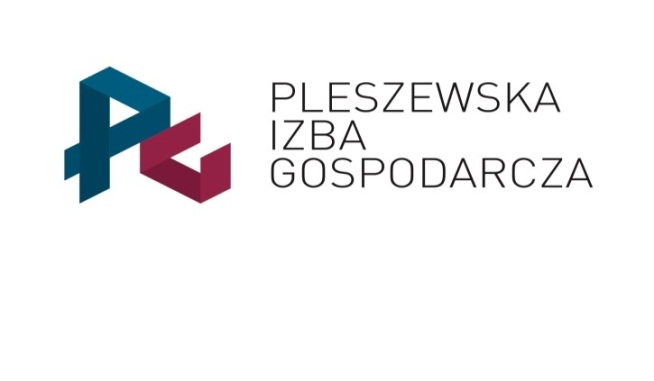 PLESZEWSKA IZBA GOSPODARCZAUl. Słowackiego 1463-300 PleszewTel. +48 511 459 354e-mail: pig@pig.pleszew.plwww.pig.pleszew.plLp.Nazwa stanowiska lub zawodu (zgodnie z klasyfikacją zawodów i specjalności*)Ilość osóbWymagania dot. poziomu i kierunku wykształcenia, kwalifikacji oraz predyspozycji psychofizycznych i zdrowotnych1.2.3.………………………………………………… …. ……,…………………………………………..,……………………………………………………( forma zatrudnienia)(wymiar czasu pracy)( okres zatrudnienia)